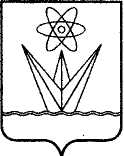 АДМИНИСТРАЦИЯЗАКРЫТОГО АДМИНИСТРАТИВНО – ТЕРРИТОРИАЛЬНОГО ОБРАЗОВАНИЯ  ГОРОДА  ЗЕЛЕНОГОРСКА КРАСНОЯРСКОГО КРАЯР А С П О Р Я Ж Е Н И Е29.12.2018                             г. Зеленогорск                            № 2941-рО внесении изменений в распоряжение Администрации ЗАТО г. Зеленогорска от 03.03.2014 № 370-р «Об утверждении Положения и состава городской жилищной комиссии»        В связи с кадровыми изменениями, руководствуясь Уставом города,        1. Внести в распоряжение Администрации ЗАТО г. Зеленогорска от 03.03.2014 № 370-р «Об утверждении Положения и состава городской жилищной комиссии» изменения, изложив приложение № 2 «Состав городской жилищной комиссии» согласно приложению к настоящему распоряжению.        2. Настоящее распоряжение вступает в силу в день подписания и подлежит опубликованию в газете «Панорама».  Глава ЗАТО г. Зеленогорска                                                       М.В. СперанскийСоставгородской жилищной комиссииПриложениек распоряжению Администрации ЗАТО г. Зеленогорскаот 29.12.2018 № 2941-р       Приложение № 2к распоряжению Администрации ЗАТО г. Зеленогорскаот 03.03.2014 № 370-рПредседатель комиссии:Камнев Сергей Владимирович- первый заместитель Главы ЗАТО   г. Зеленогорска по жилищно-   коммунальному хозяйству, архитектуре и   градостроительству;заместитель председателя комиссии:Заречный Василий Анатольевич- руководитель Комитета по управлению   имуществом Администрации ЗАТО   г. Зеленогорска;секретарь комиссии:Бражкина Ирина Алексеевна- главный специалист отдела    имущественных отношений Комитета по    управлению имуществом Администрации    ЗАТО г. Зеленогорска;члены комиссии:Дресвянский Сергей АлександровичПолтавец Ирина ВасильевнаСтайнова Валентина СтепановнаШатунова Тамара ЯковлевнаШик Виктория Александровна- депутат Совета депутатов ЗАТО   г. Зеленогорска (по согласованию);- главный специалист–юрисконсульт    отдела по правовой и кадровой работе      Администрации ЗАТО г. Зеленогорска;- руководитель Управления социальной    защиты населения Администрации ЗАТО   г. Зеленогорска;- председатель Территориальной   профсоюзной организации городских   предприятий, учреждений, организаций       г. Зеленогорска Российского    профессионального союза работников   атомной энергетики и промышленности  (по согласованию);- ведущий специалист отдела    имущественных отношений Комитета по   управлению имуществом Администрации   ЗАТО г. Зеленогорска.